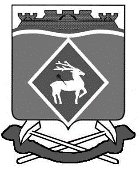 РОССИЙСКАЯ ФЕДЕРАЦИЯРОСТОВСКАЯ ОБЛАСТЬМУНИЦИПАЛЬНОЕ ОБРАЗОВАНИЕ «ШОЛОХОВСКОЕ ГОРОДСКОЕ ПОСЕЛЕНИЕ»СОБРАНИЕ ДЕПУТАТОВ ШОЛОХОВСКОГО ГОРОДСКОГО ПОСЕЛЕНИЯРЕШЕНИЕот 26.01.2023 № 70р. п. ШолоховскийО внесении изменений в решениеСобрания депутатов Шолоховскогогородского поселения от30 .08.2013 года № 40В целях приведения в соответствие со статьей 179.4 Бюджетного кодекса Российской Федерации, руководствуясь постановлением Правительства РО от 20.01.2012 №36, Собрание депутатов Шолоховского городского поселения       р е ш и л о:Внести в решение Собрания депутатов Шолоховского городского поселения от 30 августа 2013 года № 40 «О дорожном фонде» следующие изменения:1.1  пункт 3 Положения о порядке формирования и использования бюджетных ассигнований дорожного фонда Шолоховского городского поселения изложить в следующей редакции:«3.	 Объем  бюджетных   ассигнований  муниципального   дорожного   фонда Шолоховского городского поселения утверждается  решением Собрания депутатов Шолоховского городского поселения о бюджете на очередной финансовый год в размере не менее прогнозируемого объема доходов бюджета данного образования  от: - акцизов на автомобильный бензин, прямогонный бензин, дизельное топливо, моторные масла для дизельных и (или) карбюраторных (инжекторных) двигателей, производимых на территории Российской Федерации, подлежащих зачислению в местный бюджет;- транспортного налога;-  использования имущества, входящего в состав автомобильных   дорог общего пользования   местного    значения;- платы за оказание услуг по присоединению объектов дорожного   сервиса к автомобильным дорогам общего пользования  местного  значения;-  денежных средств, поступающих в местный бюджет, от уплаты неустоек (штрафов, пеней), а также  от возмещения убытков  муниципального заказчика, взысканных в установленном порядке  в связи с нарушением исполнителем (подрядчиком) условий муниципального  контракта или иных договоров, финансируемых за счет средств муниципального дорожного  фонда Шолоховского городского поселения, или в связи с уклонением от заключения таких контрактов или иных договоров;- поступлений в виде субсидий, субвенций из бюджетов бюджетной системы Российской Федерации на финансовое обеспечение дорожной деятельности в отношении автомобильных дорог общего пользования местного значения  муниципального образования «Шолоховское городское поселение»;	- безвозмездных поступлений от физических и юридических лиц на финансовое обеспечение дорожной деятельности,  в том числе добровольных пожертвований, в отношении автомобильных дорог общего пользования  местного значения ;- платы в счет возмещения вреда, причиняемого транспортными средствами, осуществляющими перевозки тяжеловесных грузов по автомобильным дорогам общего пользования  местного значения;- денежных средств, внесенных участником конкурса или аукциона, проводимых в целях заключения муниципального контракта, финансируемого за счет средств  муниципального дорожного фонда  Шолоховского городского поселения, в качестве обеспечения заявки на участие в таком конкурсе или аукционе в случае уклонения участника конкурса или аукциона от заключения такого контракта и в иных случаях, установленных законодательством Российской Федерации;- передачи в аренду земельных участков, расположенных в полосе отвода автомобильных дорог общего пользования местного значения Шолоховского городского поселения.- платы по соглашениям об установлении частных сервитутов в отношении земельных участков в границах полос отвода автомобильных дорог общего пользования местного значения в целях строительства (реконструкции), капитального ремонта объектов дорожного сервиса, их эксплуатации, установки и эксплуатации рекламных конструкций;- платы по соглашениям об установлении публичных сервитутов в отношении земельных участков в границах  полос отвода автомобильных дорог общего пользования  местного значения в целях прокладки, переноса, переустройства инженерных коммуникаций, их эксплуатации;- штрафов за нарушение правил перевозки крупногабаритных и тяжеловесных грузов по автомобильным дорогам общего пользования местного значения.- поступлений иных межбюджетных трансфертов из бюджетов бюджетной системы Российской Федерации на финансовое обеспечение дорожной деятельности в отношении автомобильных дорог общего пользования местного значения  муниципального образования «Шолоховское городское поселение»»;	1.1.2 Пункт 4 Положения о порядке формирования и использования бюджетных ассигнований дорожного фонда Шолоховского городского поселения изложить в следующей редакции:«4. Администрация Шолоховского городского поселения осуществляет распределение бюджетных ассигнований дорожного фонда на очередной финансовый год и плановый период по следующим направлениям расходов: капитальный ремонт, ремонт и содержание автомобильных дорог общего пользования местного значения и искусственных сооружений на них, включая подготовку проектной документации; строительство и реконструкция автомобильных дорог общего пользования местного  значения и искусственных сооружений на них (включая разработку документации по планировке территории в целях размещения автомобильных дорог, инженерные изыскания, подготовку проектной документации, проведение необходимых экспертиз, выкуп земельных участков и подготовку территории строительства); осуществление мероприятий по обеспечению безопасности дорожного движения на автомобильных дорогах общего пользования местного значения и искусственных сооружений на них; выполнение научно-исследовательских и опытно-конструкторских работ; осуществление иных мероприятий в отношении автомобильных дорог общего пользования местного значения и искусственных сооружений на них; разработка, создание, приобретение, содержание, эксплуатация интеллектуальной транспортной системы, системы весогабаритного контроля (закупка необходимого программного обеспечения и его обновления для указанных систем), системы фото- и видеофиксации нарушений правил дорожного движения, системы видеомониторинга и системы метеорологического мониторинга погодных условий и условий движения на автомобильных дорогах общего пользования местного значения, обеспечение электропитания (в том числе оплата потребляемой энергии) элементов обустройства автомобильных дорог общего пользования местного значения, осуществление мероприятий по развитию и функционированию указанных систем; формирование резервных средств дорожного фонда Шолоховского городского поселения на неотложные и чрезвычайные мероприятия в отношении автомобильных дорог общего пользования местного значения и искусственных сооружений на них в размере не более 2 процентов от собственных доходов дорожного фонда Шолоховского городского поселения; осуществление мероприятий по проведению оценочных работ и необходимых экспертиз в рамках осуществления дорожной деятельности в отношении автомобильных дорог местного значения;осуществление мероприятий, связанных с государственной регистрацией прав на объекты недвижимого имущества дорожного хозяйства; расходы на вступившие в законную силу судебные акты, постановления по делам об административных правонарушениях, обязательные к исполнению Администрацией Шолоховского городского поселения, в рамках осуществления дорожной деятельности в отношении автомобильных дорог местного значения; расходы на проведение судебных экспертиз при рассмотрении дел в судебных инстанциях, стороной по которым выступает Администрация Шолоховского городского поселения в рамках осуществления дорожной деятельности в отношении автомобильных дорог местного  значения; 2. Настоящее решение вступает в силу со дня его официального опубликования и распространяется на правоотношения возникшие с 01.01.2023 года. 3. Контроль за исполнением настоящего решения возложить на  председателя постоянно действующей комиссии Собрания депутатов Шолоховского городского поселения  по экономической реформе, бюджету, налогам  и муниципальной собственности Лебеденко С.М. и начальника отдела экономики и финансов Администрации Шолоховского городского поселения Н.Б. Ярош.Председатель Собрания депутатов- глава Шолоховского городского поселения                           Н.А. Войнова